附件1：2023年上海市现代流通学校公开招聘岗位    报名二维码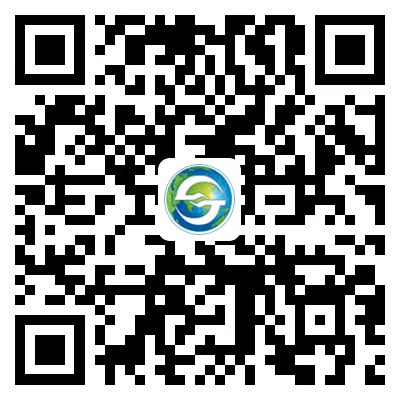 序号岗位名称招聘人数具体要求1航空物流教师11、大学本科及以上学历，民航类、国际货运代理、国际贸易类、大数据、计算机软件等专业；
2、具有国际国内航空货运/国际国内航空货站货代等相关企业工作经验、相关职业技能大赛指导经验、高级职称者优先。2物联网技术应用专业教师21、大学本科及以上学历，计算机科学、软件工程、通讯工程、大数据分析、物联网技术应用等专业；
2、具有物联网技术等相关企业工作经验、相关职业技能大赛指导经验、高级职称者优先。3民航安全检查实训教师21、一般应具有大学本科及以上学历，航空服务类、民航运输类、安检类专业；
2、具有安检岗位工作经验、相关职业技能大赛指导经验、高级职称者可适当放宽条件。4纳税事务教师11、大学本科及以上学历，税收学、会计学等专业；
2、具有互联网、大数据财务分析相关知识背景；
3、助理会计师或会计师技术职称或税务师职业资格证书、有企业工作的经历者优先。5电子商务教师11、大学本科及以上学历，经济管理类相关专业；
2、具有电子商务相关从业经验或教学经验者优先。6数据分析教师11、大学本科及以上学历，计算机应用技术等相关专业；
2、熟练使用python语言；
3、具有商务数据分析业务从业经验或相关教学经验者优先。7绘画/平面设计教师11、大学本科及以上学历，美术及相关专业；
2、熟练掌握Photo shop、Maya等软件；
3、具有教育经验者优先考虑。8数字媒体制作教师11、大学本科及以上学历，数字媒体艺术等相关专业毕业；
2、精通平面设计软件，掌握C4D、AE、PR软件，独立完成产品短视频、广告包装、三维片头动画、广告片等的设计及制作；
3、有成熟项目作品并具教学经验者优先。9体育教师2大学本科及以上学历，体育相关专业；师范院校毕业优先。10语文教师1大学本科及以上学历；师范院校毕业优先。11思政教师1大学本科及以上学历；师范院校毕业优先。12校医1大学本科及以上学历；取得全科医师执业证书。   合计15